
РОССИЙСКАЯ ФЕДЕРАЦИЯ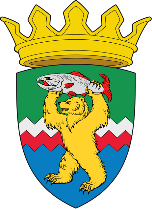 КАМЧАТСКИЙ КРАЙЕЛИЗОВСКИЙ МУНИЦИПАЛЬНЫЙ РАЙОНДУМА ЕЛИЗОВСКОГО МУНИЦИПАЛЬНОГО РАЙОНАРЕШЕНИЕ01 февраля 2022 № 1675	г. Елизово116 (внеочередная) сессия Об утверждении ликвидационного баланса муниципального казенного учреждения «Избирательная комиссия Елизовского муниципального района»    Руководствуясь Решением Думы Елизовского муниципального района от 27.04.2021 № 1545 «О ликвидации муниципального казенного учреждения «Избирательная комиссия Елизовского муниципального района», заслушав информацию председателя ликвидационной комиссии Ушакова Александра Викторовича, Дума Елизовского муниципального районаРЕШИЛА:           1. Утвердить прилагаемый ликвидационный баланс муниципального казенного учреждения «Избирательная комиссия Елизовского муниципального района».2. Настоящее Решение вступает в силу с момента его принятия.  Председатель Думы Елизовского муниципального района       				А.Ю. Липатов